Dyddiad 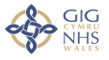 Annwyl Feddyg, yn <GP Surgery> YNGHYLCH: Rheoli anemia cyn-weithredol:   <Insert Patient Details (Name, DOB, NHS Number & Address)> Gwelwyd y claf uchod yng Nghlinig Asesu Cyn-weithredol (POAC) <insert hospital/health board>.Yn dilyn ymchwiliadau, mae canlyniadau'r cyfrif gwaed llawn wedi darganfod bod y claf yn dioddef o ddiffyg haearn ar hyn o bryd.Canlyniadau gwaed ar <insert date> * Yn unol â Llwybr Anemia Cyn-weithredol Cymru Gyfan:                                           https://bhnog.wales.nhs.uk/wp-content/uploads/2022/05/All-Wales-Pathway-Final-Version-2.pdfMae anemia cyn-weithredol yn gysylltiedig â chanlyniadau gwaeth ar ôl llawdriniaeth. Felly, er mwyn paratoi’r claf y gorau y gallwn ar gyfer llawdriniaeth, mae therapi haearn mewnwythiennol wedi'i drefnu:Rydym wedi cynghori’r claf i stopio cymryd unrhyw dabledi haearn trwy’r geg cyn cychwyn cymryd haearn IV, ac am o leiaf 5 diwrnod ar ôl y trwyth olaf .  <Byddwn yn/allech chi> (delete as appropriate) ailwirio'r gwaed mewn <insert duration>  wythnos ar ôl y trwythiad.Ysbyty cyfeirio i dicio fel y bo'n briodol:Diolch yn fawr am eich help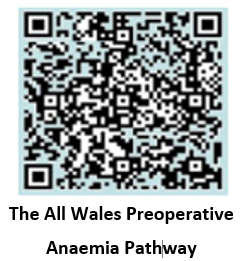 Insert <name and contact details>Hb(*Trothwy >130 g/L)MCVCRPFerritinTransferrinSaturationB12Folate Dyddiad Trwytho Dogn   Sylwadau  Canlyniad newydd: Mae hwn yn ganlyniad newydd o ddiffyg haearn, ac nid oedd yn hysbys bod y claf yn anemig o’r blaen. Archwiliadau pellach ac atgyfeiriadau priodol i'w trefnu gan Feddyg Teulu.Anemia hirdymor: Gall achos yr anemia hwn barhau i fod yn aneglur, a gall warantu ymchwiliad pellach gan Feddyg Teulu.Mae ymchwiliad ac atgyfeiriadau priodol yn cael eu rheoli gan yr ysbyty.Mae achos yr anemia wedi cael ei ddarganfod, ac nid oes angen gwneud unrhyw ymchwiliadau pellach.